Проект «Космос и мы»Цель  проекта: продолжать формировать  представление   детей о космическом пространстве, Солнечной системе и ее планетах, спутнике, освоении космоса людьми; рассказать о подвиге Ю.А.Гагарина.Задачи: 1.Продолжать расширять представление детей о многообразии космоса. Рассказать детям об интересных фактах и событиях космоса.2. Познакомить с людьми этой профессии.                                   3. Развивать творческое воображение, фантазию; воспитывать взаимопомощь, доброжелательного отношения друг к другу, гордость за людей данной профессии, к своей Родине;                                                    4. Привлечь родителей к совместной деятельности.Вид проекта: информационно-творческий.Срок реализации проекта: две недели.Участники проекта: дети, педагоги, родители воспитанников.Вопросы космического будущего человечества будет решать наше подрастающее поколение, так как им продолжать дело, начатое нашими великими предшественниками, среди которых славные имена: К.Э. Циолковский, С.П. Королёв, Ю.А. Гагарин, В.В. Терешкова, А.А. Леонов, внесших большой вклад в изучение и освоение космоса.Поэтому работа в этом направлении — это  часть патриотического воспитания: формирования чувства гордости  за свою страну и достижения учёных и космонавтов. Элементарные научные знания, термины, представления, доступные пониманию детей старшего дошкольного возраста, даются в играх, учебной деятельности, наблюдениях, чтении художественной литературы. Закрепление знаний осуществляется с опорой на ведущие виды деятельности дошкольника — игровую и художественно-продуктивную — в изобразительной деятельности, конструировании, дидактических, сюжетно-ролевых, подвижных играх, а также при проведении досугов и развлечений.Этапы проекта1-й этап (подготовительный)Выявление первоначальных знаний детей о космосе.Работа с методическим материалом, литературой по данной теме.Работа с родителями по взаимодействию в реализации проекта.2-й этап (основной)Реализация проекта
3-й этап (заключительный)Викторина «Что такое космос?»Коллективная аппликация «Полёт на луну» ( с использованием фотографий детей)Деятельность по осуществлению проектаФотоотчёт по проектуРисование «День и ночь»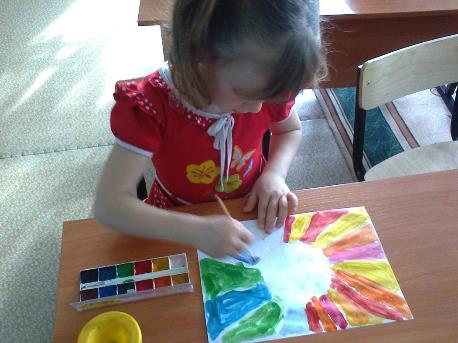 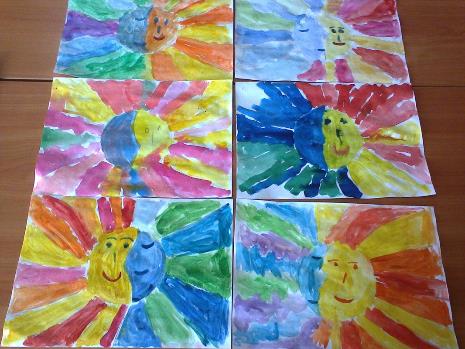 Аппликация «Звёзды и кометы»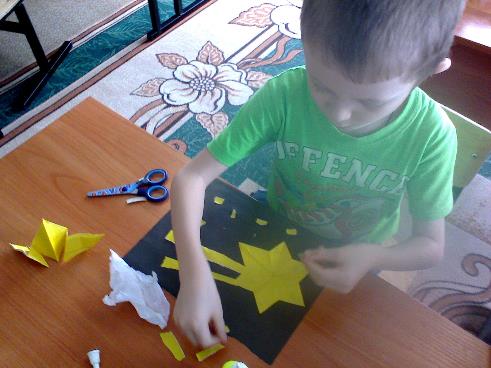 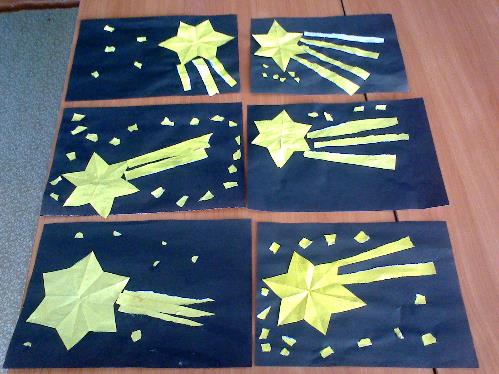 Коллективная аппликация «Полёт на луну»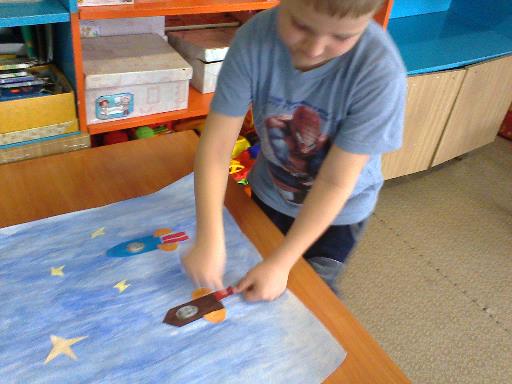 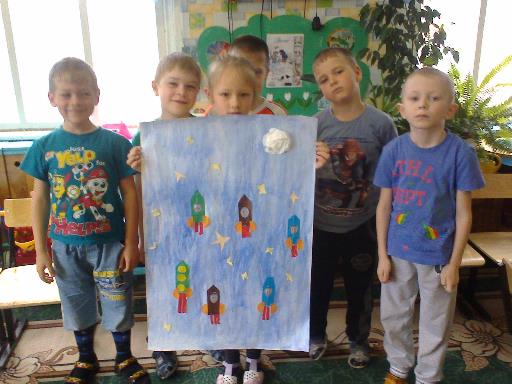 Рисование «Летающие тарелки и пришельцы из космоса»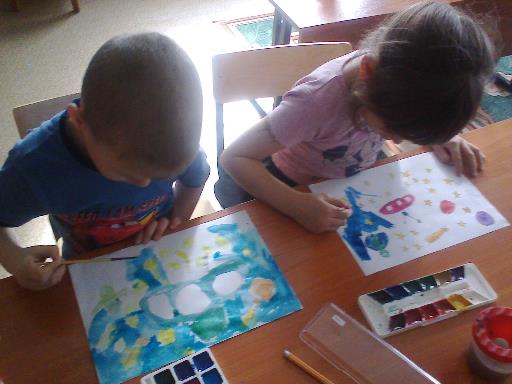 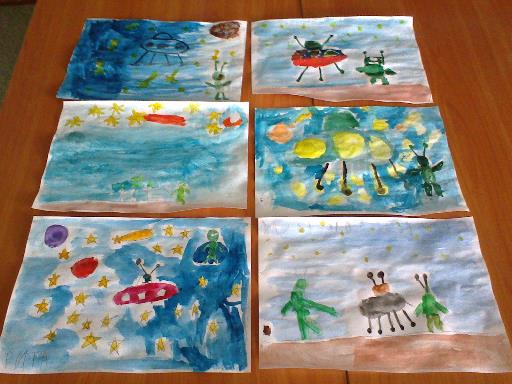 Викторина «Что такое космос?»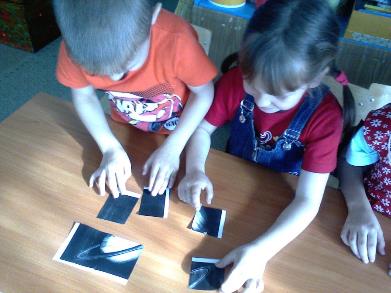 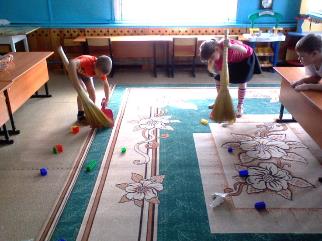 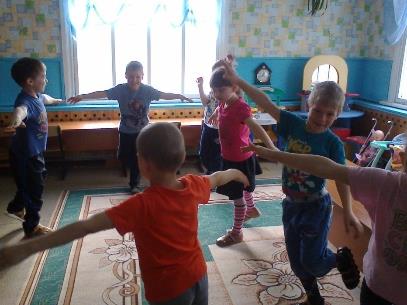 Образовательные областиФормы и методы работыВиды совместной взросло-детской деятельностиПознавательное развитиеБеседы Беседы на темы «Что такое космос?», «Голубая планета - Земля», «Луна - спутник Земли», «Семья планет».Рассматривание иллюстраций с изображением планет, звёздного неба, космонавтов.Художественно- эстетическое развитиеРисование, аппликация,Чтение художественной литературыЯ. К. Голованов «Дорога на космодром»,
- В. Кащенко «Созвездие драконов»,
- П. О. Клушанцев «О чём рассказал телескоп»,
- О. А. Скоролупова «Покорение космоса»,
- Н.Носов « Незнайка на луне».Рисование «День и ночь», «Летающие тарелки и пришельцы из космоса»Аппликация «Звёзды и кометы», «Полёт на луну»Социально- коммуникативное развитиеДидактические игрыВикторина «Восстанови порядок в солнечной системе»
- «Найди лишнее» 
- «Подбери созвездие».
- «Найди недостающую ракету»
- «Добавь словечко»
-«Куда летят ракеты»Викторина «Что такое космос?»Речевое развитиеСтихотворения о космосе Загадки о космосеФизическое развитиеПодвижные игры, соревнования, эстафеты«Ждут нас быстрые ракеты», «Космическая эстафета», «Ракетодром», «Невесомость»